Техническое задание на поставку транспортных средствДополнительные условия поставки транспортных средств.Адрес поставки транспортных средств	: Тюменская обл., г. Тюмень, ул. Республики, 206а.Срок поставки транспортных средств: до 10.11.2023	.Срок гарантийных обязательств на транспортные средства, в том числе узлы, агрегаты и оборудование, установленное заводом изготовителем	, не менее 18 месяцев или 150 тыс. км. пробега.Срок гарантийных обязательств на дополнительное оборудование, установленное в соответствии с настоящим техническим заданием и приложениями к нему, не менее 	18 месяцев		.Выполнение гарантийных обязательств осуществляется по месту нахождения поставщика.В случае, если доставка транспортных средств осуществляется своим ходом поставщик обязан выполнить работы по техническому обслуживанию согласно требованиям руководства по эксплуатации транспортных средств, а также обязан устранить неисправности и повреждения возникшие в процессе доставки.Транспортные средства должны быть переданы заказчику в исправном виде без повреждения кузовных деталей и элементов салона, а также с исправным дополнительным оборудованием, установленным в соответствии с настоящим техническим заданием.Цена поставки транспортных средств должна включать в себя стоимость транспортных средств и всего дополнительного оборудования, а также все расходы, связанные с поставкой транспортных средств, в том числе расходы на предпродажную подготовку, расходы на доставку транспортных средств к по месту поставки, в том числе страхование, уплату таможенных пошлин, налогов, сборов и других обязательных для исполнения договора платежей, расходы на доставку транспортных средств к месту выполнения гарантийных обязательств осуществляется по месту нахождения поставщика.Приложение № 1 к техническому заданию документации
об открытом аукционе в электронной форме на поставку
транспортных средствРазмещение видеокамер в салоне транспортного средства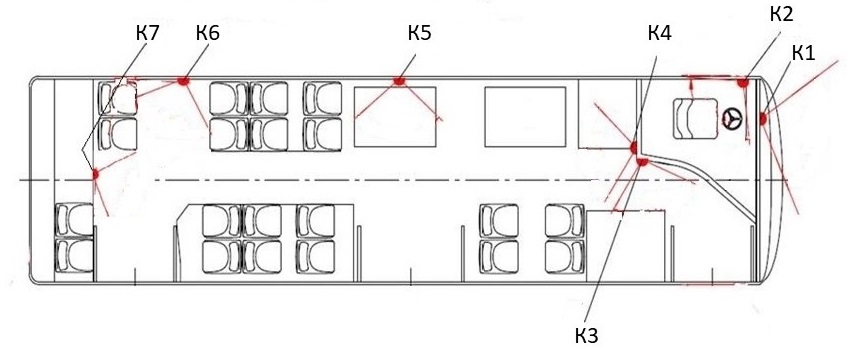 Требование к видеокамерамСоответствие разделам V и VII Постановления Правительства РФ от 26.09.2016 № 969 «Об утверждении требований к функциональным свойствам технических средств обеспечения транспортной безопасности и Правил обязательной сертификации технических средств обеспечения транспортной безопасности».Дополнительные требования:	Антивандальное исполнение.			Класс защиты видеокамер не менее IP64.Разрешение видеокамер не менее 1920x1080.Угол обзора видеокамер не менее 79°.Минимальная освещенность видеокамер 0,01 лк без ИК подсветки.Наличие в видеокамерах режима «день/ночь».Диапазон рабочих температур от –30 до +40°С.Приложение № 2 к техническому заданию документации
об открытом аукционе в электронной форме на поставку
транспортных средствТребование к видеорегистраторамСоответствие разделам V и VII Постановления Правительства РФ от 26.09.2016 № 969 «Об утверждении требований к функциональным свойствам технических средств обеспечения транспортной безопасности и Правил обязательной сертификации технических средств обеспечения транспортной безопасности».Дополнительные требования:		Наличие в видеорегистраторе русскоязычного интерфейса.Наличие возможности подключения к видеорегистратору не менее 7 видеокамер.Наличие в видеорегистраторе модуля либо внешнего устройства ГЛОНАСС\GPSВидеорегистраторы должны быть оборудованы жестким диском/дисками c объемом, позволяющим хранение полученных видеоданных в разрешении 1920x1080, со всех подключенных к видеорегистратору видеокамер за период не менее чем 30 дней.Наличие возможности отправки видеорегистратором архива видеоданных, хранимого на внутреннем дисковом пространстве, в диспетчерский центр (внешний сервер) по каналам беспроводной сети WI-FI со скоростью не менее IEEE 802.11n, как по запросу, так и в автоматизированном режиме при вхождении в зону покрытия открытой сети.Наличие возможности отправки видеорегистратором видеосигнала в режиме on-line в диспетчерский центр (внешний сервер) по каналам GPRS, 3G.Наличие в видеорегистраторе не менее одного интерфейс USB 2.0.Наличие встроенной в видеорегистраторе защиты информации от импульсных помех и падения напряжения в бортовой сети.Наличие возможности подключения к видеорегистратору модуля либо внешнего устройства 3G/4G.Наличие возможности подключения к видеорегистратору внешнего устройства Wi-Fi.Диапазон рабочих температур от –30 до +40°С.Приложение № 3 к техническому заданию документации
об открытом аукционе в электронной форме на поставку
транспортных средствТребование к монитору.Соответствие разделу V Постановления Правительства РФ от 26.09.2016 № 969 «Об утверждении требований к функциональным свойствам технических средств обеспечения транспортной безопасности и Правил обязательной сертификации технических средств обеспечения транспортной безопасности».Дополнительные требования:Цветной TFT LCD монитор.Наличие возможности удаленного управления монитором с использованием пульта дистанционного управления.Диагональ монитора не менее 9" и не более 12".Разрешение монитора не менее 800 x 600.Наличие авиационных разъемов видеовходов.Диапазон рабочих температур от –30 до +40°С.Приложение № 4 к техническому заданию документации
об открытом аукционе в электронной форме на поставку
транспортных средствСистема информирования пассажировСистема информирования пассажиров включает в себя следующие элементы:автоинформатор;динамики;микрофон;внешний электронный аншлаг (маршрутоуказатель);внутрисалонная информационная установка (монитор).Требования к автоинформатору.Автоинформатор должен иметь возможность выполнять свои функции в следующих режимах:Информирование в автономном режиме (выводится информация, внесенная в память автоинформатора)Информирование в режиме привязки к навигационным данным (встроенный модуль навигации)Информирование в пользовательском режиме, когда передачу информации осуществляет водитель посредством микрофона.Автоинформатор должен иметь дисплей для удобства проведения настройки системы.Автоинформатор должен обеспечивать настройки каждого элемента системы и сохранения настроек в памяти.Автоинформатор должен работать с носителями информации MultiMediaCard (MMC), SecureDigitalCard (SD card) объемом не менее 2 Гбайт;Автоинформатор должен иметь электронную регулировку громкости;Автоинформатор должен иметь не менее 2 каналов выходной мощностью по 8 Вт;Электропитание от	 бортовой сети в диапазоне напряжений от 8 до 36 В;Диапазон рабочих температур от –30 до +40°С;Кнопка управления автоинформатором (объявление названий остановок) должна быть продублирована на приборной панели и находиться в непосредственной близости от блока управления открытием дверей.Требования к динамикам.Количество динамиков не менее 4 шт.Расположение динамиков симметричное по обоим сторонам салона.Максимальная мощность каждого динамика не менее 10 ВтНоминальная мощность каждого динамика не менее 5 ВтСопротивление каждого динамика 4 ОмЧувствительность каждого динамика 90 Дб при сопротивлении 4 ОмВозможность быстрой замены без демонтажа облицовки салона и примыкающих элементов салонного оборудования.Подключение динамиков по двухканальной схеме (по 2 динамика на каждый канал) – для обеспечения аварийного функционирования работы динамиков.Требования к микрофону.Микрофон должен иметь возможность регулировки громкости и кнопку включения/отключения.Расположение микрофона должно обеспечивать возможность использования водителем без отвлечения от управления автобусом.При включении микрофона должно быть предусмотрено временное отключение транслируемой информации из автоинформатора.Требования к внешним электронным аншлагам (маршрутоуказателям).Маршрутоуказатели должны иметь исполнение в виде светодиодных табло.Диапазон рабочих температур от –30 до +40°С.Лицевая панель маршрутоуказателя должна иметь защитное остекление.Передний маршрутоуказатель должен иметь увеличенный размер шрифта для номера маршрута.Дополнительные требования к переднему маршрутоуказателю:- Для номера маршрута – не менее 3 основных и 1 дополнительного знакоместа;- Для названия начальной и конечной остановок - 2 строки не менее, чем по 15 знакомест в каждой строке.Дополнительные требования к боковому маршрутоуказателю:- Для номера маршрута – не менее 3 основных и 1 дополнительного знакоместа;- Для названия начальной и конечной остановок - 2 строки не менее, чем по 15 знакомест в каждой строке;- Возможность работы в 2-х режимах:с возможностью отображаются названия начальной и конечной остановок; с возможностью вывода в верхней строке названия конечной остановки при следовании в прямом направлении, при этом в нижней строке выводятся названия промежуточных остановок. Дополнительные требования к заднему маршрутоуказателю:- Для номера маршрута – не менее 3 основных и 1 дополнительного знакоместа с увеличенным шрифтом.Требования к внутрисалонной информационной установке (монитору).Антивандальный корпус с защитным стеклом.Диапазон рабочих температур от -30 до +40.Защита от перепадов напряжения.Входное напряжение 12-24 Вольт.Защита от обратной полярности питающего напряжения.Диагональ не менее 28,6.Встроенный навигационный модуль.Встроенный модуль Wi-Fi с поддержкой режимов «b/g/n».Управление информационной установкой (монитором) и наполнение её контентом (аудио и видео ролики) должно осуществляться через сеть Интернет.Трансляция контента в соответствии с установленными датами показа.Трансляция наименований текущего и следующего остановочных пунктов в соответствии с координатами места нахождения этих остановочных пунктов, направления движения транспортного средства, маршрута перевозок.Размещение элементов системы информирования пассажиров.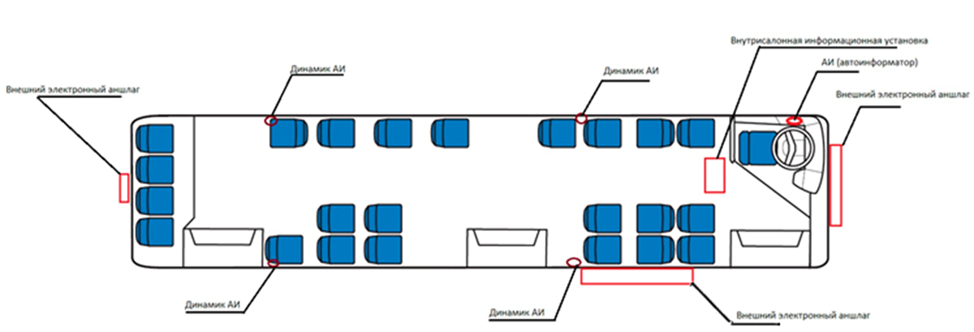 Приложение № 5 к техническому заданию документации
об открытом аукционе в электронной форме на поставку
транспортных средствРазмещение информационных наклеек (стикеров) на кузове транспортного средства (автобус большого класса)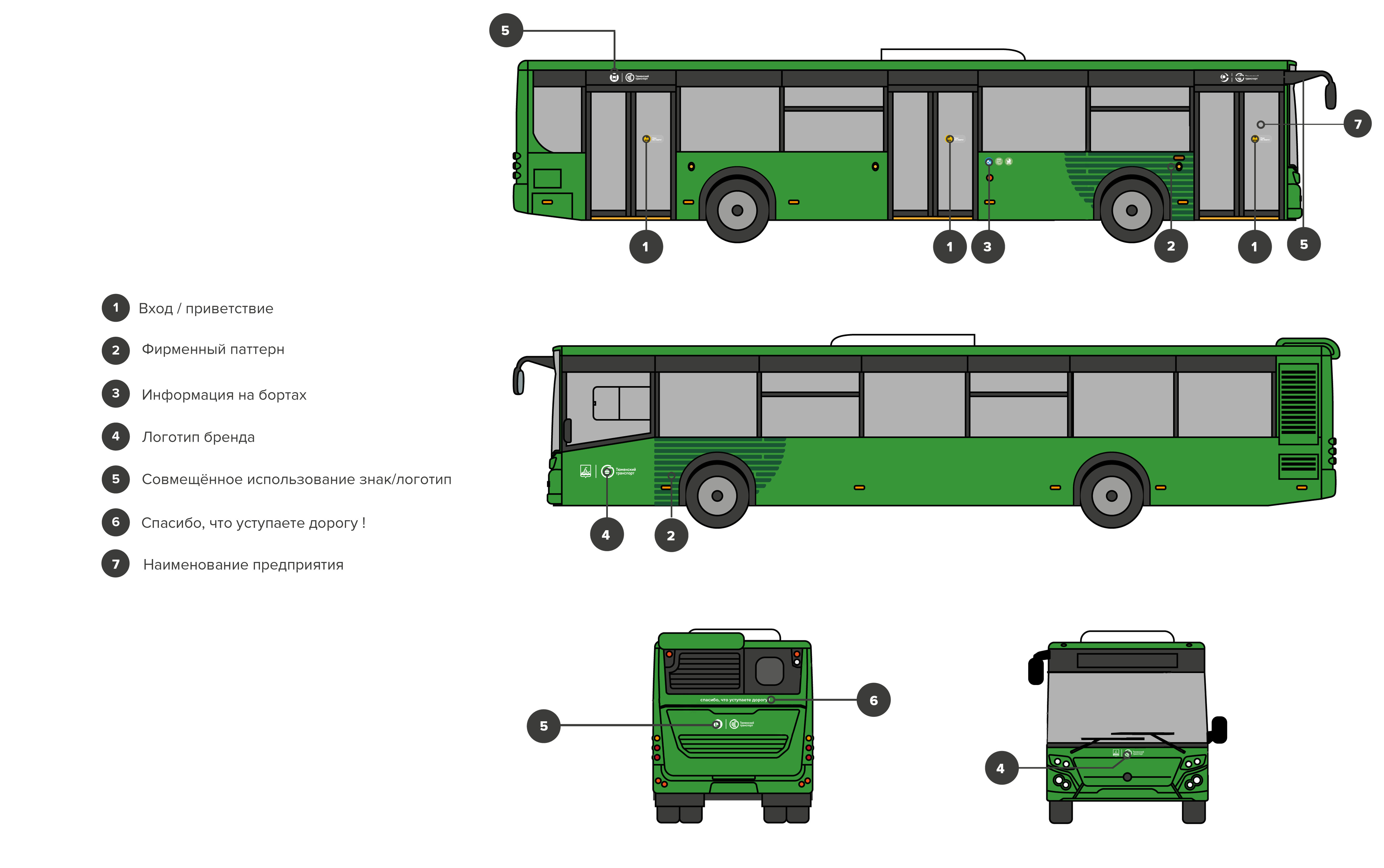 	Приложение № 6 к техническому заданию документации
об открытом аукционе в электронной форме на поставку
транспортных средствРазмещение информационных наклеек (стикеров) в салоне транспортного средства (автобус большого класса)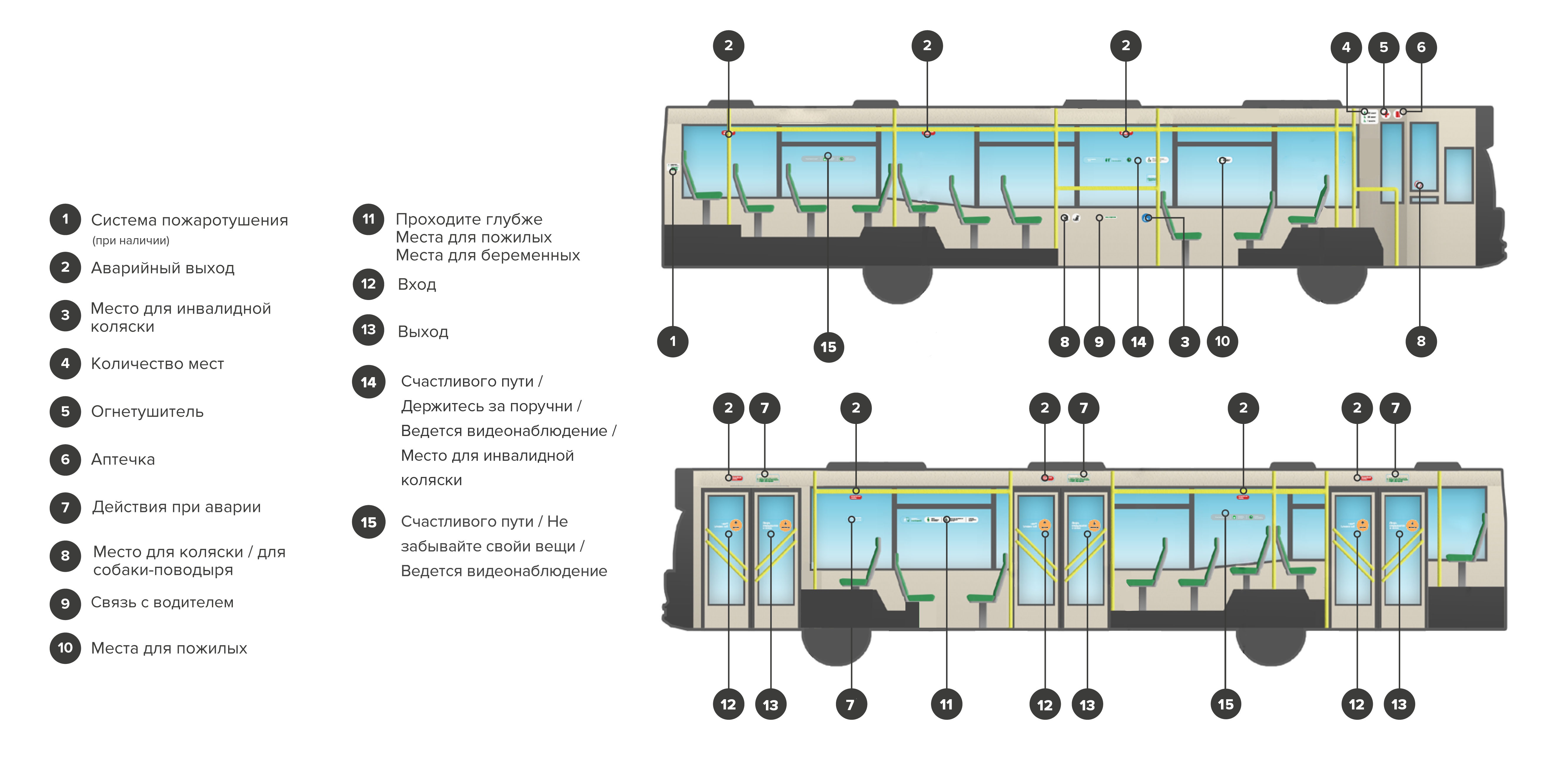 Приложение № 7 к техническому заданию документации
об открытом аукционе в электронной форме на поставку
транспортных средствОбщие требования размещению и изготовлению информационных наклеек (стикеров)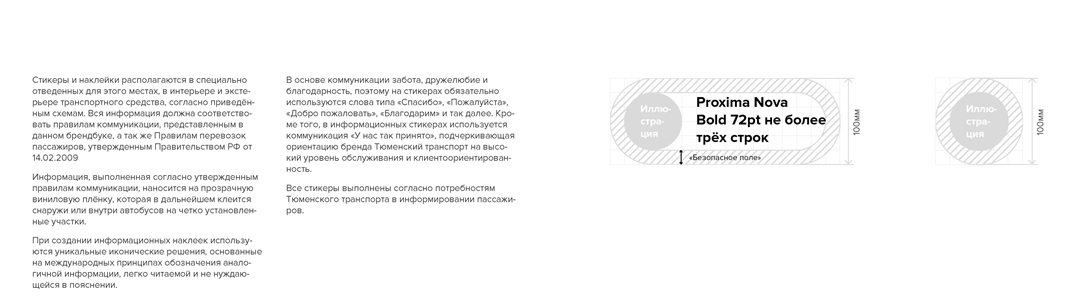 Приложение № 8 к техническому заданию документации
об открытом аукционе в электронной форме на поставку
транспортных средствИнформационные наклейки (стикеры)№ п/пХарактеристика, оборудование, система и т.д.Требования, значения, описание и т.д.Требования, значения, описание и т.д.Количество1222ВидАвтобусАвтобусКласс1БольшойБольшойГод выпуска (производства)Не ранее 2023Не ранее 2023Габаритная высотаНе более 3140 ммНе более 3140 мм`Пассажировместимость		Не менее 115	Не менее 115Количество мест для сиденияНе менее 31Не менее 31Количество мест, оборудованных для размещения пассажиров из числа инвалидов в коляскахНе менее 1Не менее 1Вид используемого топливаКомпримированный природный газ (метан)Дизельное топливоКласс экологической безопасностиЕвро-5Евро-5Система контроля работы двигателя, осуществляющая сигнализацию в кабине водителя, при превышении максимального значения температуры охлаждающей жидкости, установленного производителемНаличиеНаличиеСистема контроля работы двигателя, осуществляющая сигнализацию в кабине водителя, при понижении уровня охлаждающей жидкости ниже минимального значения, установленного производителемНаличиеНаличиеСистема контроля работы двигателя, осуществляющая сигнализацию в кабине водителя, при понижении давления масла в двигателе ниже минимального значения, установленного производителемНаличиеНаличиеСистема «турботаймер» (при повороте ключа в замке зажигания (замке включения приборов и стартера) в положение «выключено», двигатель продолжит работу в режиме «холостого хода», не менее 2 и не более 5 минут, в течении которых, произойдет остановка работы двигателя)НаличиеНаличиеЗащита двигателяНаличиеНаличиеЕмкость топливных баллонов, баковНе менее 900 литровНе менее 290 литровГод выпуска газовых баллоновНе ранее 2023 года-Количество заправочных устройств, наливных горловин11Коробка переключения передачАвтоматическаяАвтоматическаяТормоз-замедлитель - устройство, предназначенное для снижения скорости транспортного средства без задействования основной тормозной системы (ретардер) на каждом транспортном средствеНаличиеНаличиеЗащита коробки передачНаличиеНаличиеУсилитель рулевого механизмаГидравлическийГидравлическийРегулировка рулевой колонки по высоте и наклонуНаличиеНаличиеПневматическая подвеска с регуляторами положения кузоваНаличиеНаличиеСистема электронного управления положением кузова (Kneeling)НаличиеНаличиеСистема блокировки движения при активированной системе управления положением кузоваНаличиеНаличиеВозможность работы транспортного средства в штатном режиме без наклона кузова, в случае отказа (неисправности) системы управления положением кузоваНаличиеНаличиеБескамерные, радиальные, всесезонные шиныНаличиеНаличиеДекоративные колпаки колесных дисковНаличиеНаличиеТормозная система пневматическая, двухконтурная с разделением контуров по осямНаличиеНаличиеДисковые тормозные механизмыНаличиеНаличиеАнтиблокировочная система (ABS) НаличиеНаличиеКоличество дверей в транспортном средствеНе менее 3Не менее 3Конструкция дверейДвустворчатаяДвустворчатаяНаружные светодиодные фонари над каждым дверным проемомНаличиеНаличиеШирина дверного проема по каркасу кузоваНе менее 1320 ммНе менее 1320 ммСистема аварийного открывания дверей изнутри и снаружиНаличиеНаличиеСистема предохранения от зажатия в дверяхНаличиеНаличиеСистема блокировки движения при открытой двериНаличиеНаличиеПоручни на створках дверейНаличиеНаличиеСветоотражающая полоса жёлтого цвета на пороге у каждой двери, за исключением двери, в проеме которой установлена аппарель для посадки пассажиров из числа инвалидов на колясках  НаличиеНаличиеФлагштокиНаличиеНаличиеКоличество флагштоков22Место установки флагштоковСверху в передней части автобуса на боковой поверхности крыши по правому и левому борту на продолжении оси крепления зеркал к кузову Сверху в передней части автобуса на боковой поверхности крыши по правому и левому борту на продолжении оси крепления зеркал к кузову Внутренний диаметр флагштокаОт 5 до 8 ммОт 5 до 8 ммЦвет кузоваЗелёныйЗелёный2Один уровень пола у площадок на входе всех дверей (без ступенек и иных неровностей)НаличиеНаличиеОстекление салонаОдинарноеОдинарноеТонирование остекления салонаНаличиеНаличие3Боковое стекло водителяОдинарноеОдинарноеЭлектрический обогрев бокового стекла водителяНаличиеНаличиеПерегородка кабины водителя без разделения входной двустворчатой двериНаличиеНаличиеДверь кабины водителя с проемом для продажи билетовНаличиеНаличиеUSB розетка (разъем) в каждом транспортном средствеНаличиеНаличиеКоличество USB розеток (разъемов)Не менее 4Не менее 4Размещение USB розеток (разъемов)На вертикальных поручнях на высоте не более 1200 ммНа вертикальных поручнях на высоте не более 1200 ммВыходное напряжение USB розеток (разъемов)5 В5 ВСила выходного тока USB розеток (разъемов)2.1 А2.1 ААнтивандальный корпус USB розеток (разъемов)НаличиеНаличиеАппарель для посадки пассажиров из числа инвалидов на коляскахНаличиеНаличиеРасположение аппарели для посадки пассажиров из числа инвалидовНа площадке у двери, ближайшей к месту, оборудованному для размещения пассажиров из числа инвалидов в коляскахНа площадке у двери, ближайшей к месту, оборудованному для размещения пассажиров из числа инвалидов в коляскахМатериал сидений для пассажировВысокопрочный пластикВысокопрочный пластикОтделка сидений для пассажировСпинкой и подушкой из мягкого материала зеленого цветаСпинкой и подушкой из мягкого материала зеленого цветаКрепления спинки и подушки к сидениям для пассажировПластиковые клипсыПластиковые клипсыРегулировка спинки и сиденья водителяНаличиеНаличиеРегулировка поясничного пояса сиденья водителяНаличиеНаличиеПневматическая подвеска сидения водителяНаличиеНаличиеПодголовник сидения водителяНаличиеНаличиеЭлектрический подогрев сиденья водителя НаличиеНаличиеПредпусковой независимый подогреватель охлаждающей жидкостиНаличиеНаличиеМощность предпускового подогревателяНе менее 30 кВтНе менее 30 кВтСистема климатического контроляНаличие Наличие Мощность системы климатического контроляНе менее 30 кВтНе менее 30 кВтСистема отопления салонаНаличиеНаличиеКоличество отопителей салонаНе менее 6Не менее 6Жгут проводов, подключенный к бортовой сети, CAN шине транспортного средства и выведенный в кабину водителя, для подключения прибора навигации АвтоГРАФ GSM+НаличиеНаличиеЕмкостной датчик уровня топлива, установленный в топливный бак-НаличиеЖгут проводов для подключения емкостного датчика уровня топлива к прибору навигации-НаличиеТревожная кнопка на щитке управления слева от водителя в кабине водителяНаличиеНаличиеЖгут проводов для подключения тревожной кнопки к прибору навигацииНаличиеНаличиеТахографНаличиеНаличие4Размещение тахографаКабина водителяКабина водителяВидеокамеры в салонеНаличиеНаличиеРазмещение видеокамерВ соответствии с приложением 1 к настоящему техническому заданиюВ соответствии с приложением 1 к настоящему техническому заданиюХарактеристики видеокамерВ соответствии с приложением 1 к настоящему техническому заданиюВ соответствии с приложением 1 к настоящему техническому заданиюВидеорегистраторНаличиеНаличиеРазмещение видеорегистратораСкрытое в кабине водителяСкрытое в кабине водителяХарактеристики видеорегистраторовВ соответствии с приложением 2 к настоящему техническому заданиюВ соответствии с приложением 2 к настоящему техническому заданиюМониторНаличиеНаличиеРазмещение монитораНа передней панели в кабине водителяНа передней панели в кабине водителяХарактеристики монитораВ соответствии с приложением 3 к настоящему техническому заданиюВ соответствии с приложением 3 к настоящему техническому заданиюПарковочная камера заднего вида с инфракрасной подсветкой, в антивандальном исполнении с защитой от влаги, осадков и других негативных погодных условийНаличиеНаличиеПодключение парковочной камеры заднего вида к монитору, размещенному на передней панели в кабине водителяНаличиеНаличиеСистема информирования пассажировНаличиеНаличиеХарактеристики системы информирования пассажировВ соответствии с приложением 4 к настоящему техническому заданиюВ соответствии с приложением 4 к настоящему техническому заданиюАвтоматическая система пожаротушения моторного отсекаНаличиеНаличиеАвтоматическая система пожаротушения отсека предпускового подогревателяНаличиеНаличиеОгнетушитель в каждом транспортном средствеНаличиеНаличиеКоличество огнетушителей в каждом транспортном средствеНе менее 3Не менее 3Электрический подогрев зеркал заднего видаНаличиеНаличиеЭлектрическая регулировка зеркал заднего вида в двух плоскостяхНаличиеНаличиеАвтомобильная розеткаНаличиеНаличиеВыходное напряжение автомобильных розеток24 В24 ВРазмещение автомобильной розеткиКабина водителяКабина водителяПолноразмерное запасное колесо в каждом транспортном средствеНаличиеНаличиеПротивооткатный упор в каждом транспортном средствеНаличиеНаличиеКоличество противооткатных упоров в каждом транспортном средствеНе менее 2Не менее 2Медицинская аптечка в каждом транспортном средствеНаличиеНаличиеКоличество медицинских аптечек в каждом транспортном средствеНе менее 2Не менее 2Молоток для аварийного разбивания окон в каждом транспортном средствеНаличиеНаличиеКоличество молотков для аварийного разбивания окон в каждом транспортном средствеНе менее 3Не менее 3Ключи от замка зажигания каждого транспортного средстваНаличиеНаличиеКоличество ключей от замка зажигания каждого транспортного средстваНе менее 2Не менее 2Ключи от замков дверей каждого транспортного средстваНаличиеНаличиеКоличество ключей от замков дверей каждого транспортного средстваНе менее 2Не менее 2Дополнительные элементы оформления кузова и салонаВ соответствии с приложениями №№ 5 – 8 к настоящему техническому заданиюВ соответствии с приложениями №№ 5 – 8 к настоящему техническому заданиюПериодичность проведения ТО-1 (техническое обслуживание систем, отвечающих за дорожную и экологическую безопасность)Не менее чем через 15 тыс. кмНе менее чем через 15 тыс. кмПериодичность проведения ТО-2 (техническое обслуживание двигателя и его систем, ходовой части, коробки передач и т.д.)Не менее чем через 30 тыс. кмНе менее чем через 30 тыс. кмРуководства по эксплуатации каждого транспортного средства на русском языкеНаличиеНаличиеПаспорта каждого транспортного средстваНаличиеНаличиеСхемы электрооборудования каждого транспортного средстваНаличиеНаличиеКопии Заключения об оценке типа транспортного средстваНаличиеНаличиеПаспорта предпусковых подогревателей каждого транспортного средстваНаличиеНаличиеРуководства по эксплуатации предпусковых подогревателей каждого транспортного средстваНаличиеНаличиеРуководства по эксплуатации видеорегистраторов, видеокамер, мониторов, размещенных в каждом транспортном средствеНаличиеНаличиеПаспорта видеорегистраторов, видеокамер, мониторов, размещенных в каждом транспортном средствеНаличиеНаличиеКопии сертификатов соответствия видеокамер и видеорегистраторов, размещенных в каждом транспортном средстве, требованиям к функциональным свойствам технических средств обеспечения транспортной безопасностиНаличиеНаличиеРуководства по эксплуатации автоинформаторов, размещенных в каждом транспортном средствеНаличиеНаличиеПаспорта автоинформаторов, размещенных в каждом транспортном средствеНаличиеНаличиеРуководства по эксплуатации маршрутоуказателей, размещенных в каждом транспортном средствеНаличиеНаличиеПаспорта автоинформаторов, размещенных в каждом транспортном средствеНаличиеНаличиеРуководства по эксплуатации внутрисалонных информационных установок (мониторов), размещенных в каждом транспортном средствеНаличиеНаличиеПаспорта внутрисалонных информационных установок (мониторов), размещенных в каждом транспортном средствеНаличиеНаличие	Бесплатный доступ к управлению информационной установкой (монитором) и наполнению её контентом (аудио и видео ролики) через сеть Интернет на период ее эксплуатацииНаличиеНаличиеРуководство пользователя для управления внутрисалонной информационной установкой (монитором)НаличиеНаличиеНаименованиеРазмерМатериалПример изображенияНаклейка «Для инвалидов»150*150 ммБелая виниловая пленка с ламинацией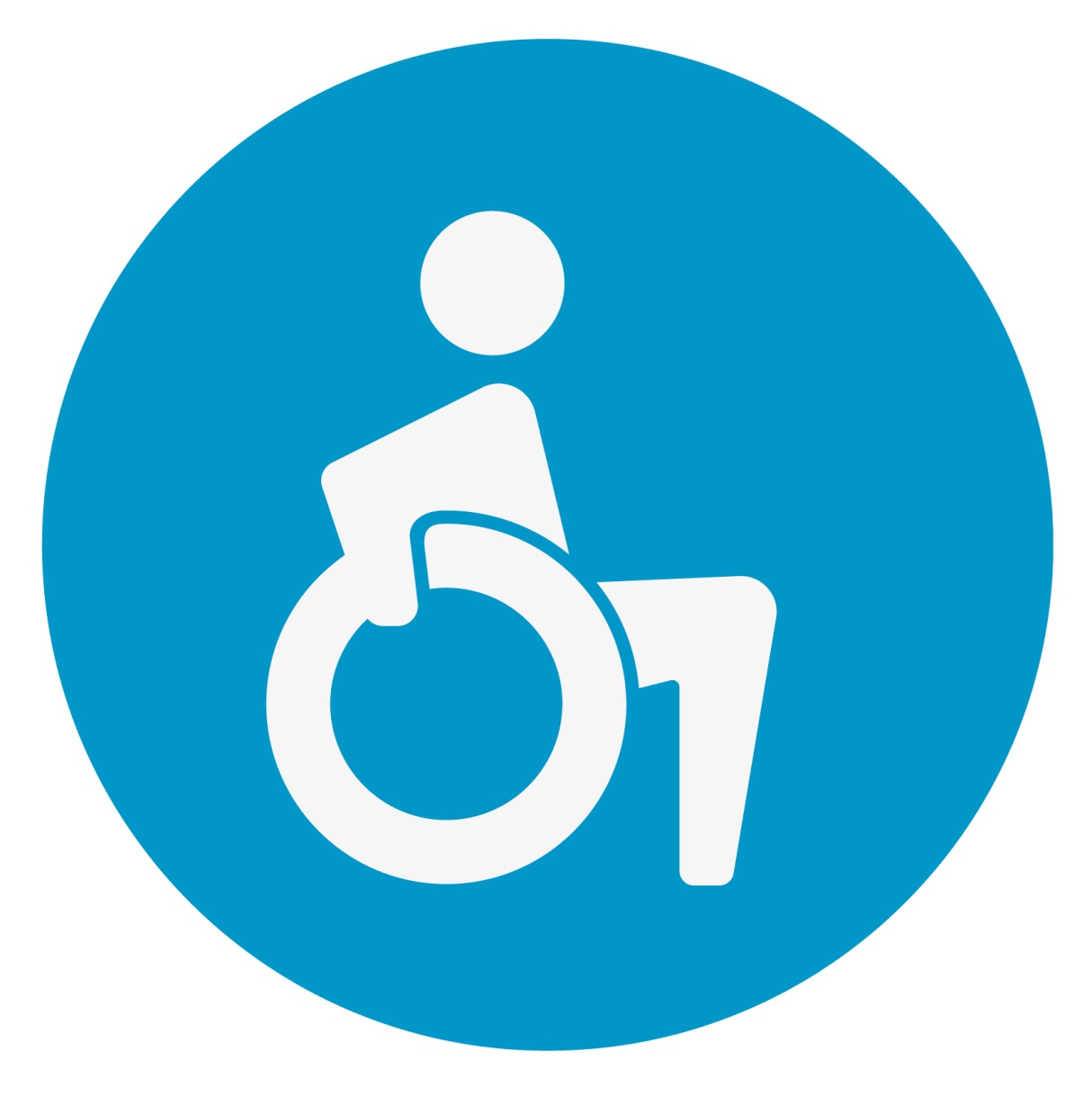 Наклейка «Коляска»100*100 ммБелая виниловая пленка с ламинацией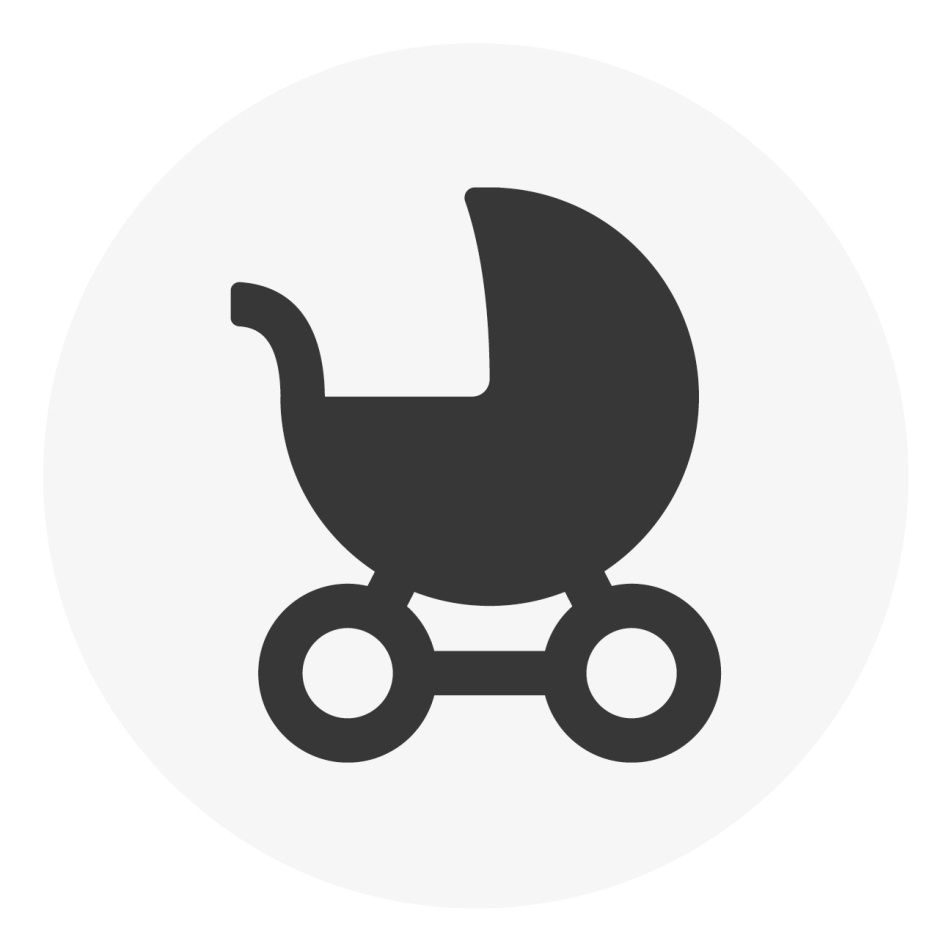 Наклейка «Коляска»130*130 ммПрозрачная виниловая пленка с ламинацией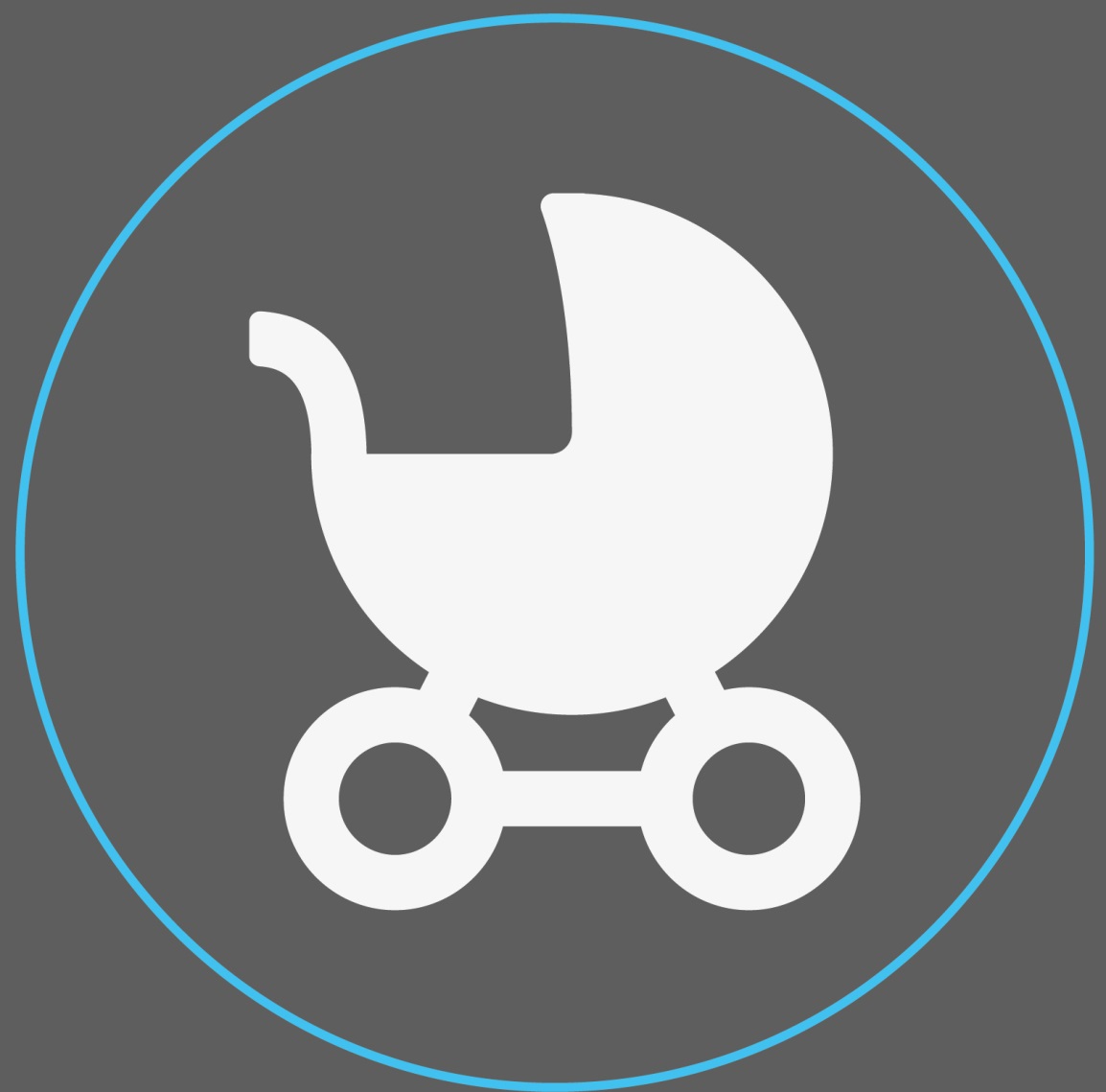 Наклейка «Оплата картами»130*130 ммПрозрачная виниловая пленка с ламинацией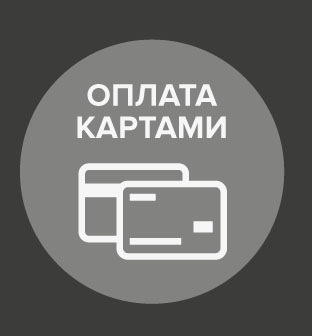 Наклейка «Место для собаки поводыря» 100*100 ммБелая виниловая пленка с ламинацией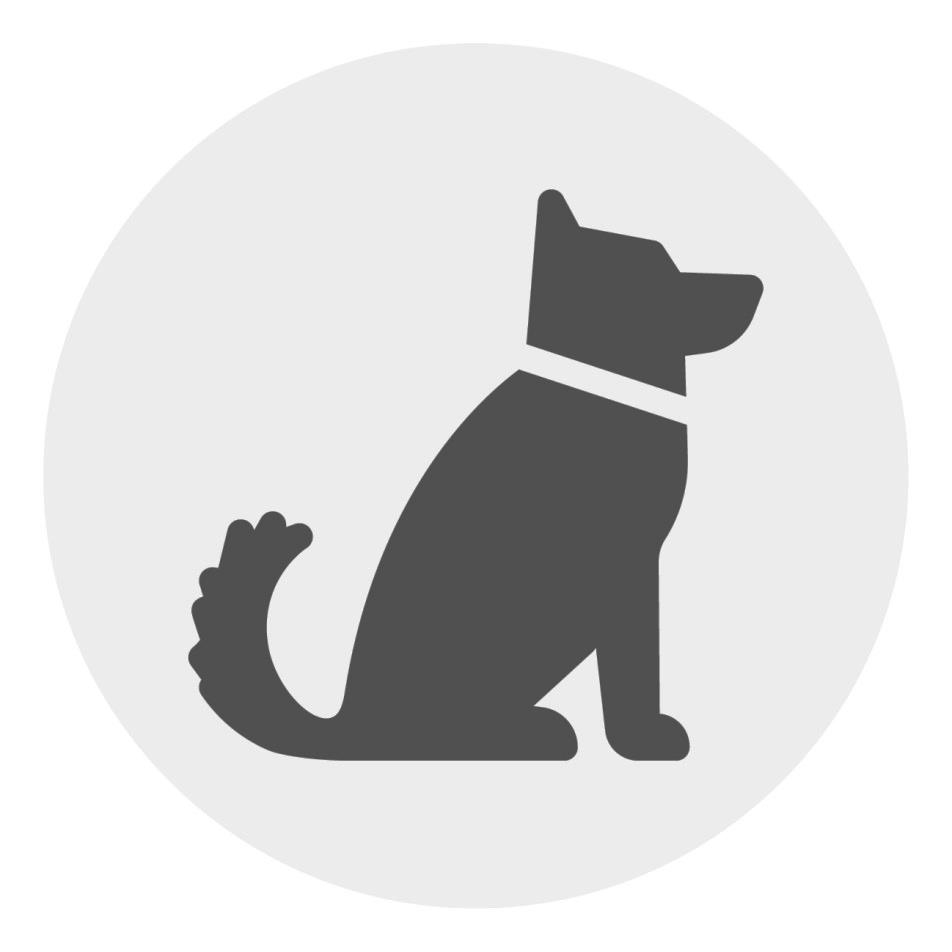 Наклейка в тюменском транспорте не курят 100*100 ммПрозрачная виниловая пленка с ламинацией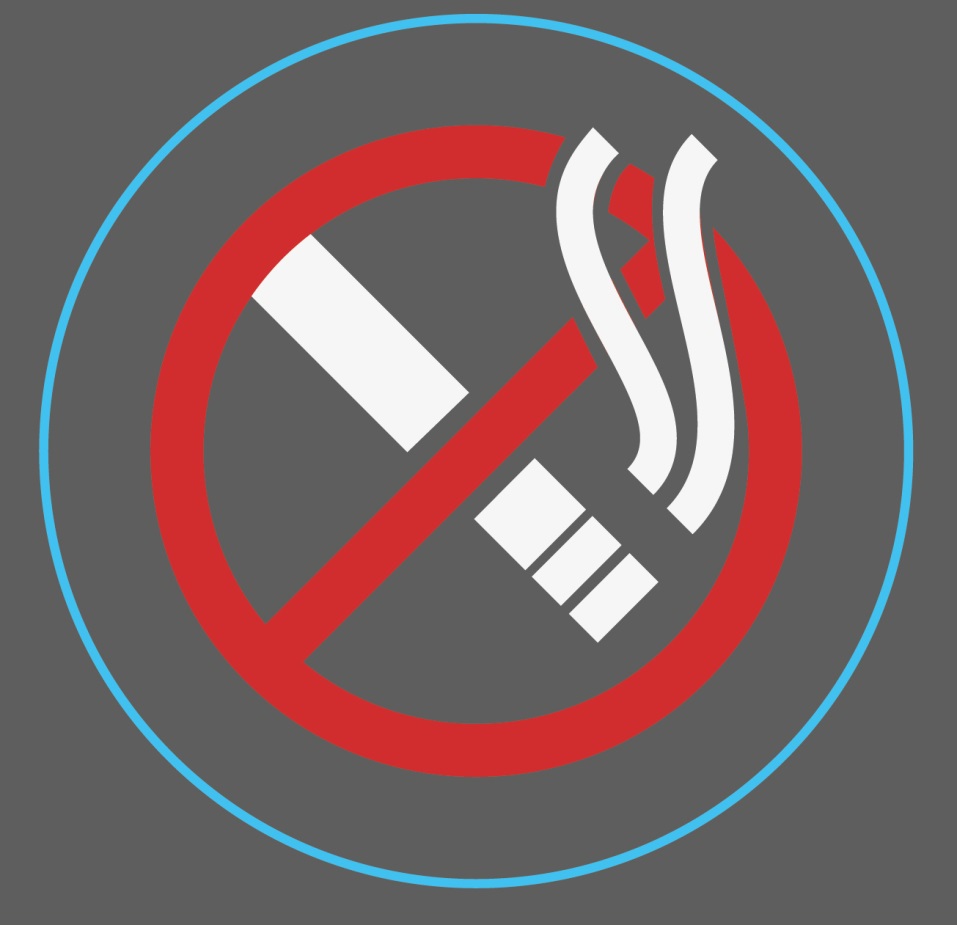 Наклейка «Огнетушитель» 100*100 ммБелая виниловая пленка с ламинацией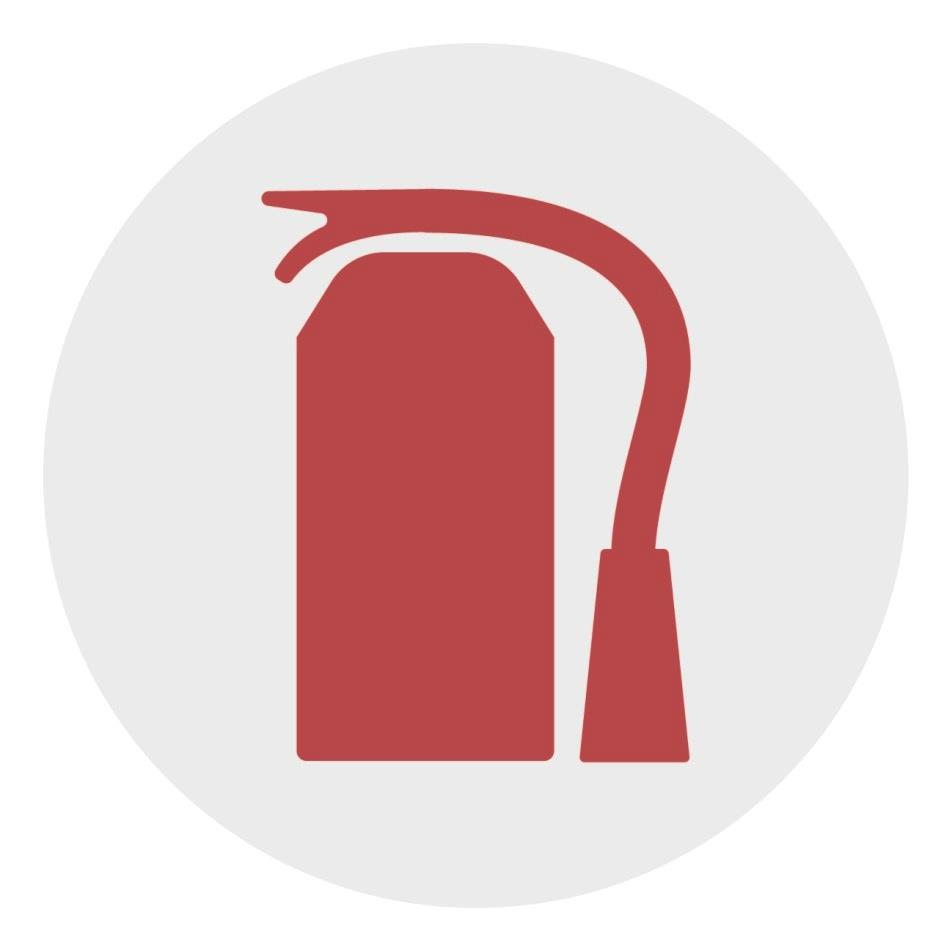 Наклейка «Аптечка»100*100ммБелая виниловая пленка с ламинацией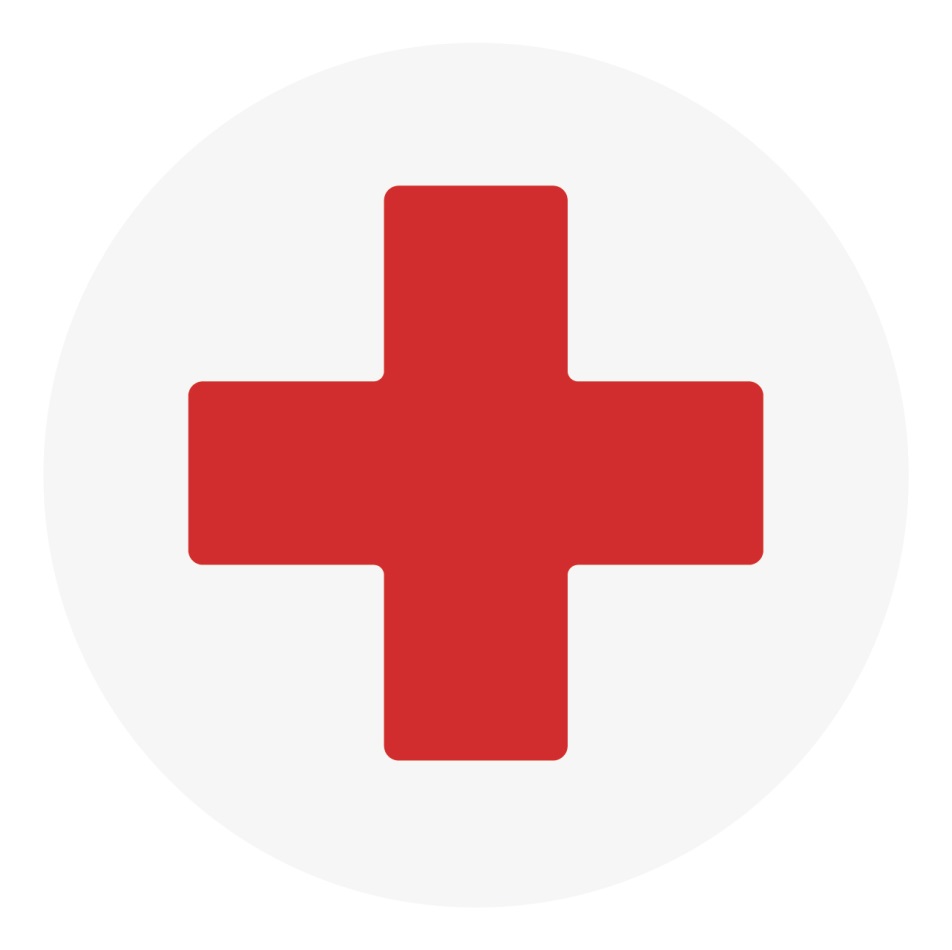 Наклейка «Вход. Рады вас видеть» 150*390ммПрозрачная виниловая пленка с ламинацией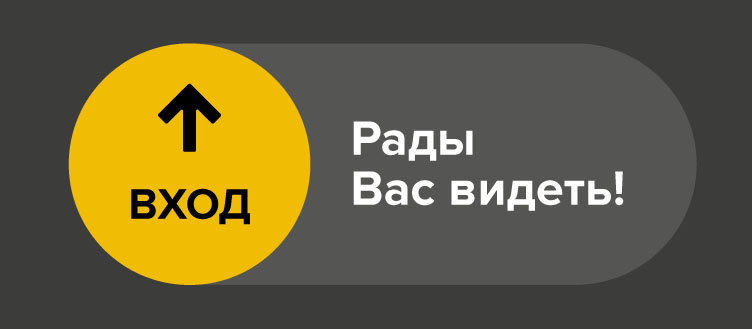 Наклейка «Выход. Дверь открывается в салон» 150*390ммПрозрачная виниловая пленка с ламинацией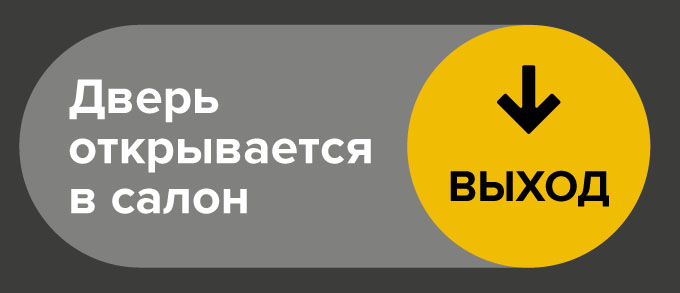 Накл. «Счастливого пути + Держитесь за поручни + в салоне ведется видеонаблюдение + место для инвалидной коляски»»100*1050 ммПрозрачная виниловая пленка с ламинацией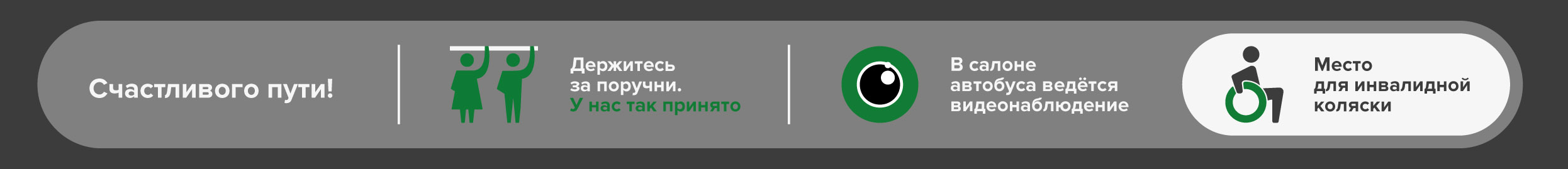 Накл. «Проходите вглубь + Места для пожилых пассажиров+ Места для беременных+ Спасибо что уступили»100*1050 ммПрозрачная виниловая пленка с ламинацией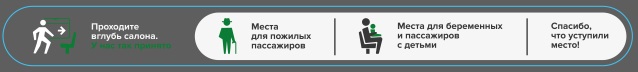 Накл. «Счастливого пути + Не забывайте свои веши + в салоне ведется видеонаблюдение»100*800Прозрачная виниловая пленка с ламинацией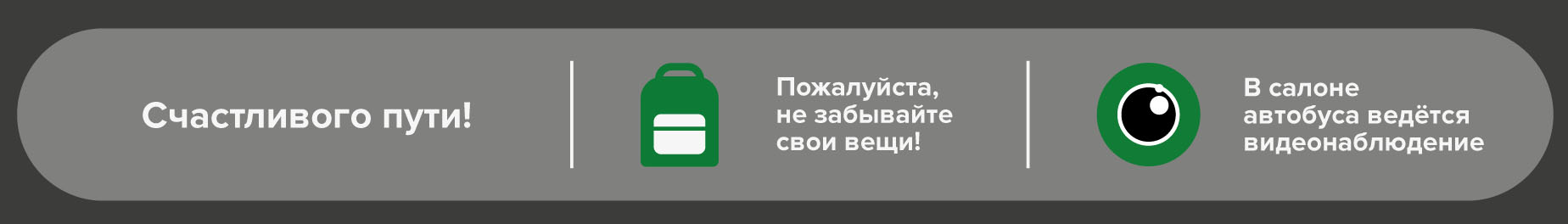 Накл. «Не открывайте окна)100*265 ммПрозрачная виниловая пленка с ламинацией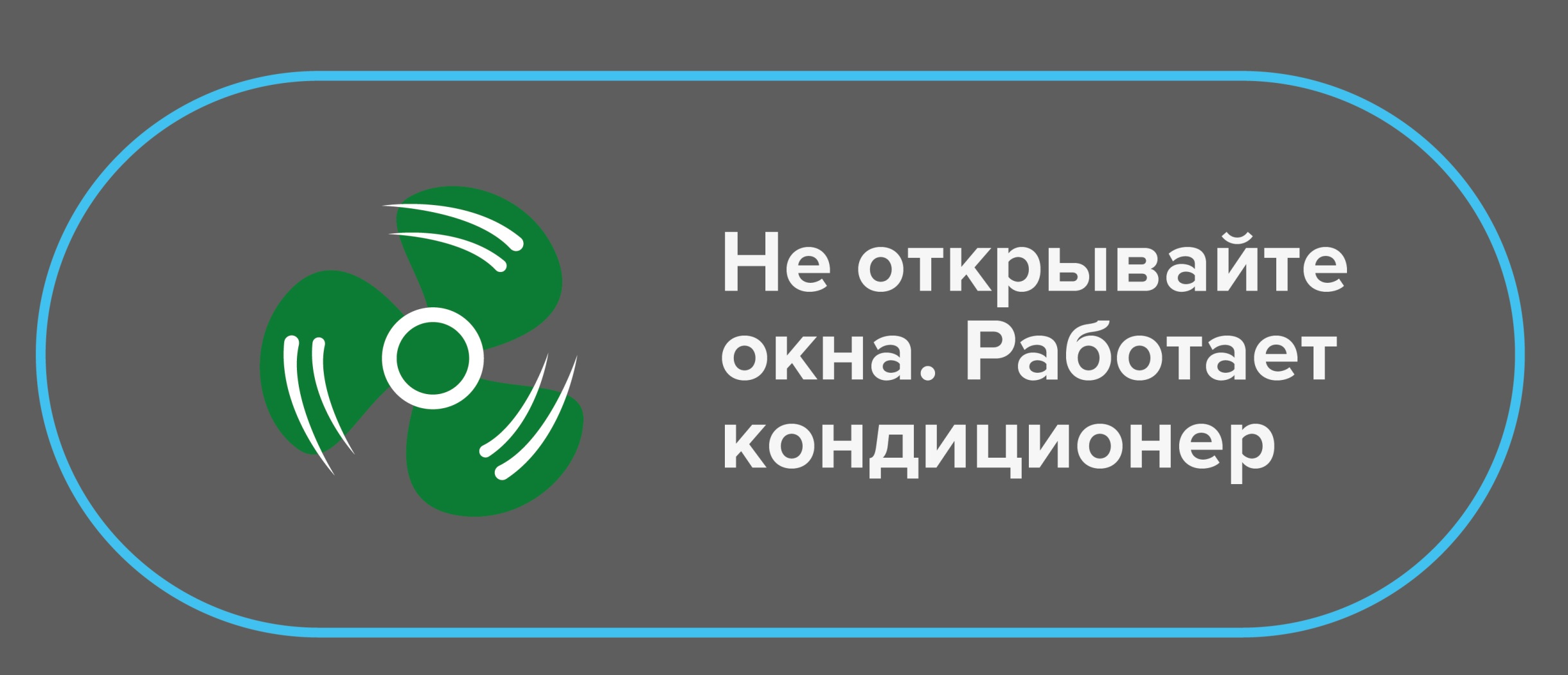 Накл. «Места для пожилых)100*235 ммПрозрачная виниловая пленка с ламинацией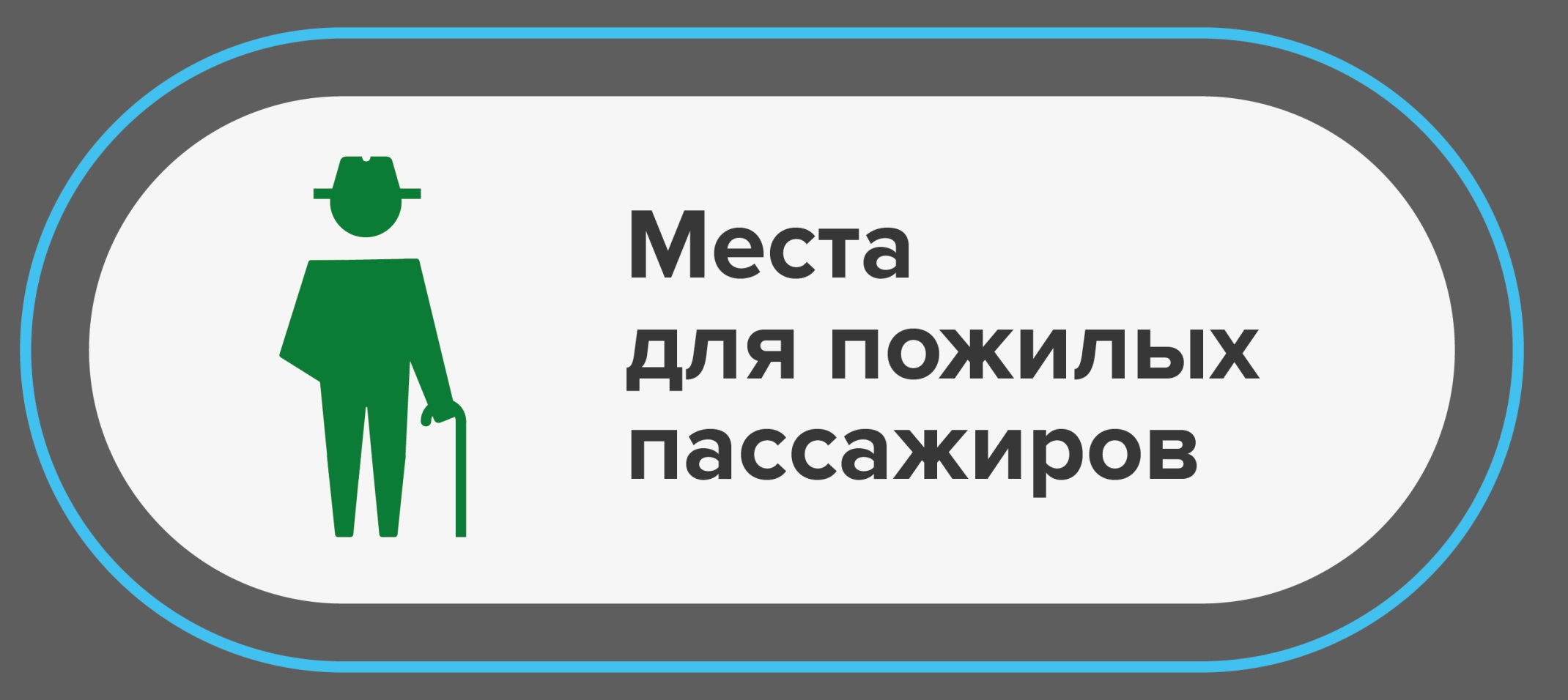 Накл. «При аварии»100*300 ммПрозрачная виниловая пленка с ламинацией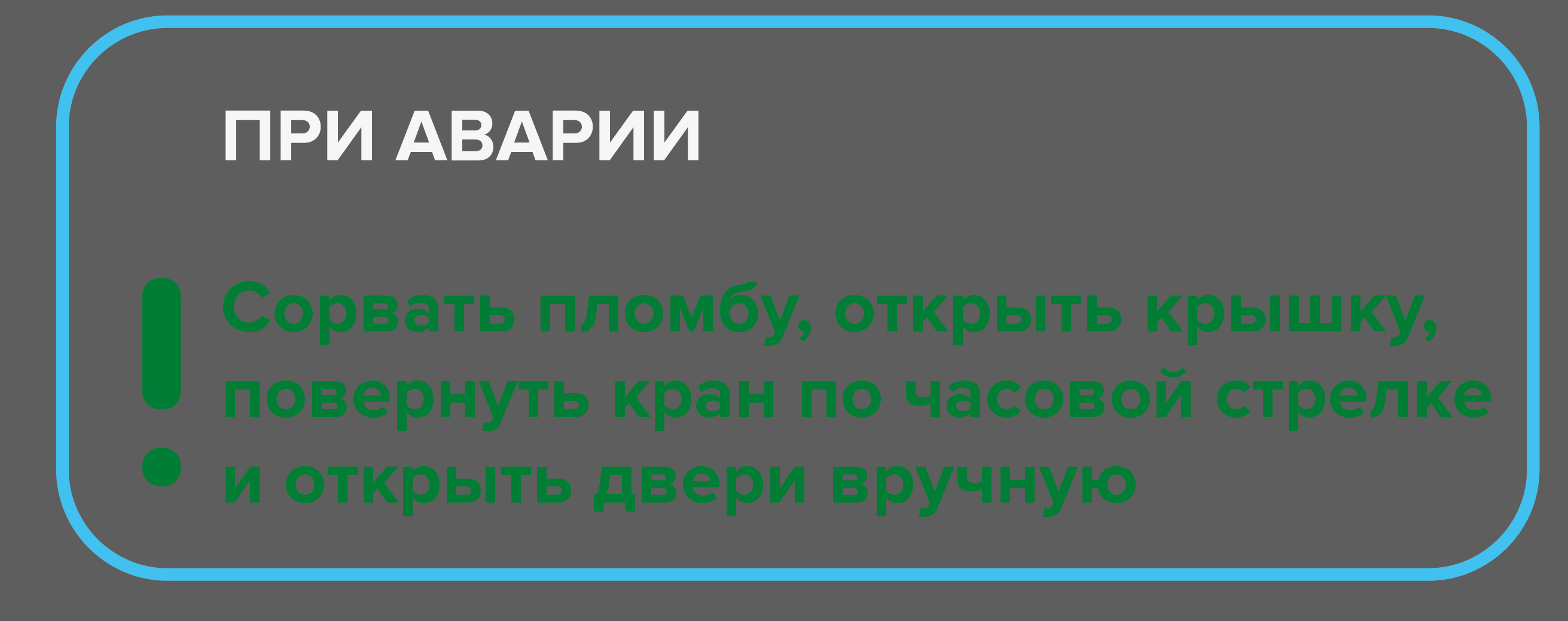 Наклейка «Место зарезервировано для инвалидной коляски»110*200 ммПрозрачная виниловая пленка с ламинацией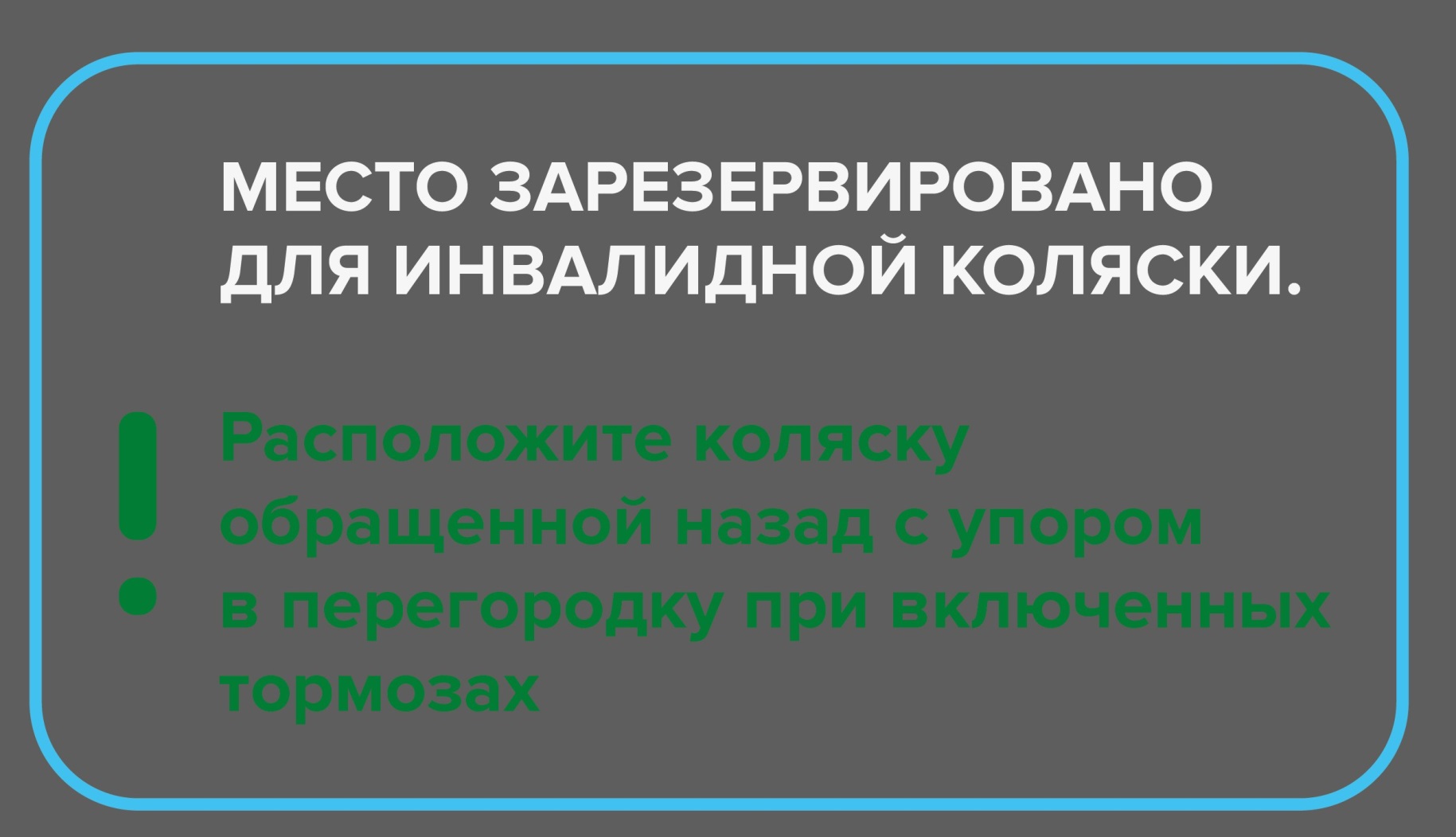 Наклейка «Моторный отсек автобуса оборудован системой порошкового пожаротушения»150*220 ммПрозрачная виниловая пленка с ламинацией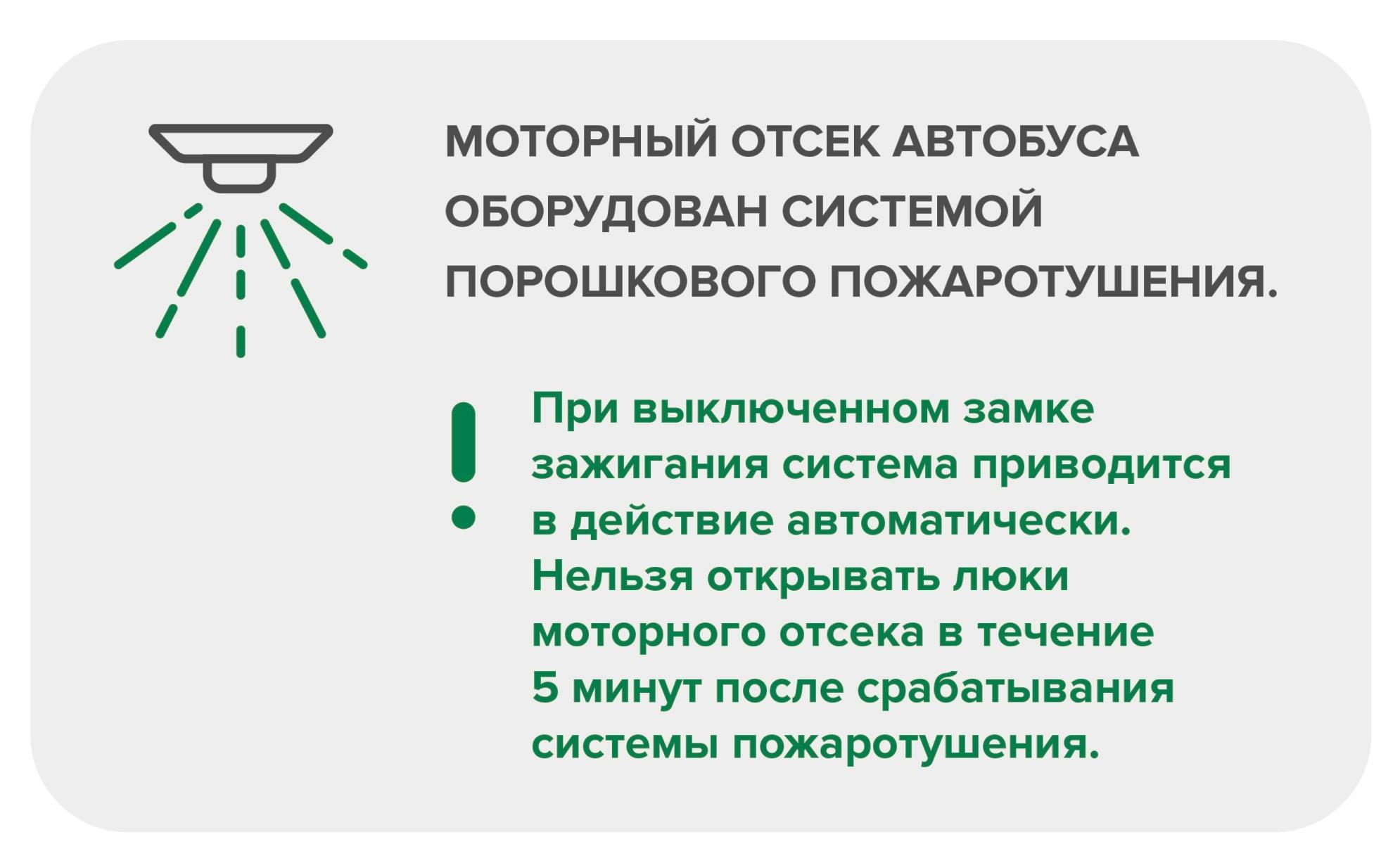 Накл. «Аварийный выход»60*140 ммПрозрачная виниловая пленка с ламинацией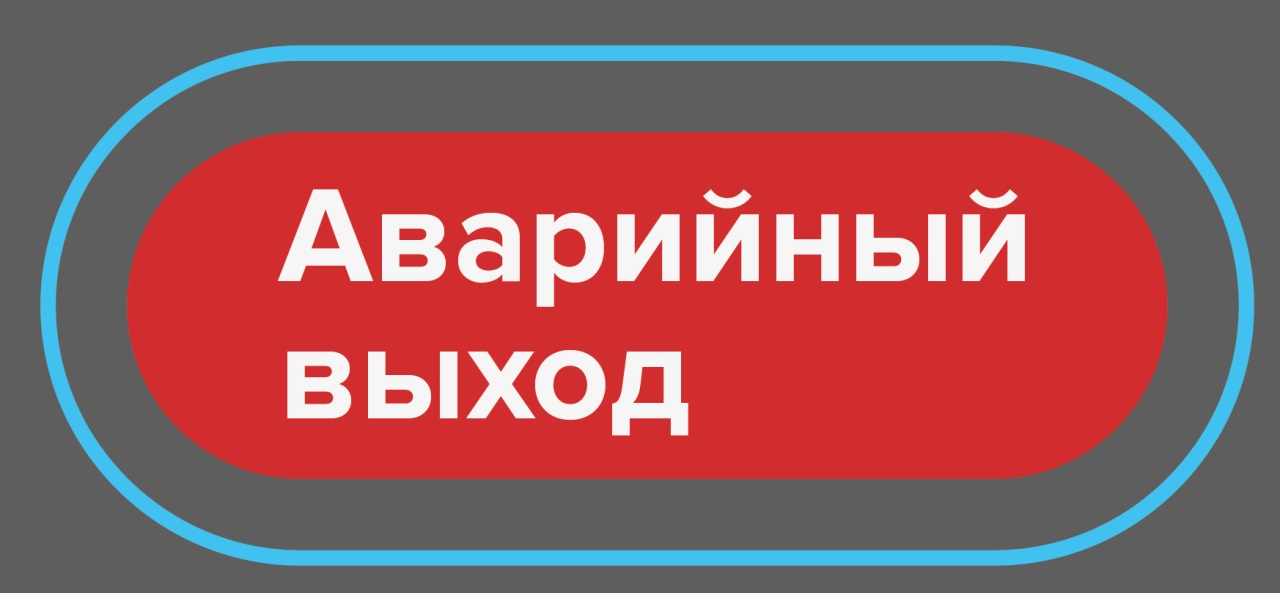 Накл. «Аварийный выход. Выдерните ручку, отбросьте люк»70*200 ммПрозрачная виниловая пленка с ламинацией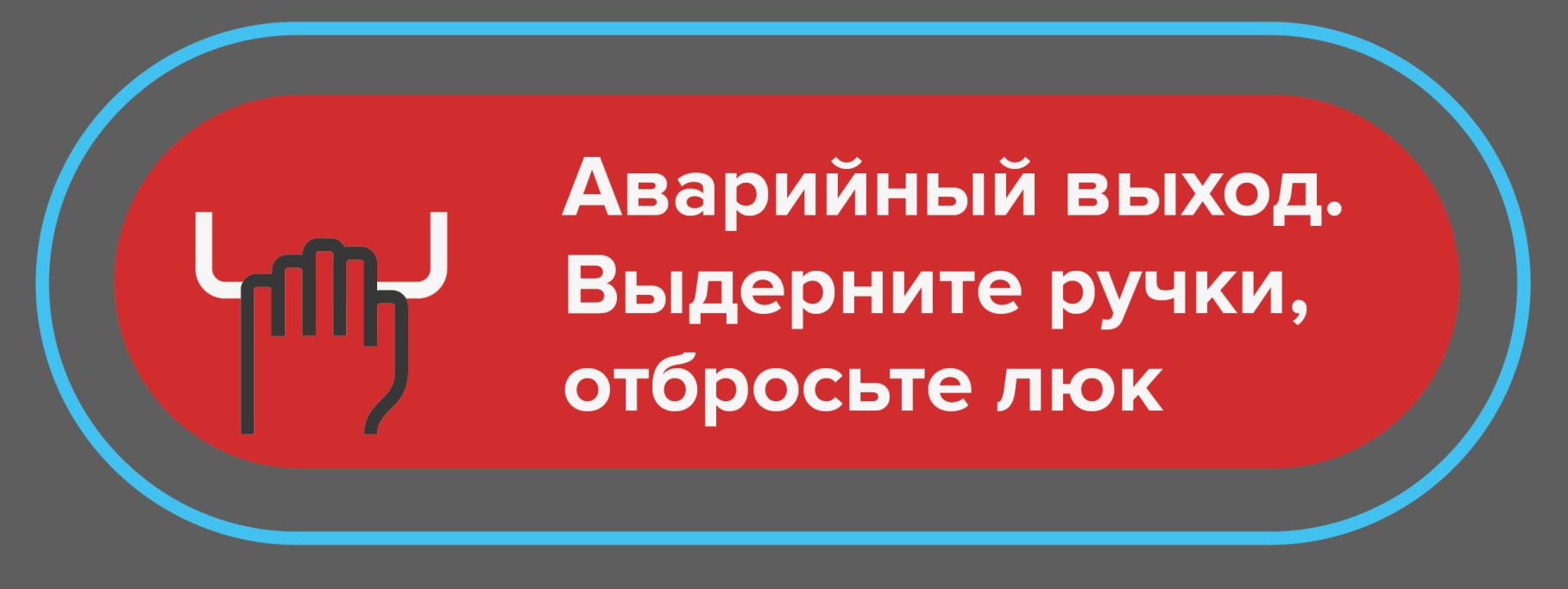 Накл. «Место для кондуктора»70*260 ммБелая виниловая пленка с ламинацией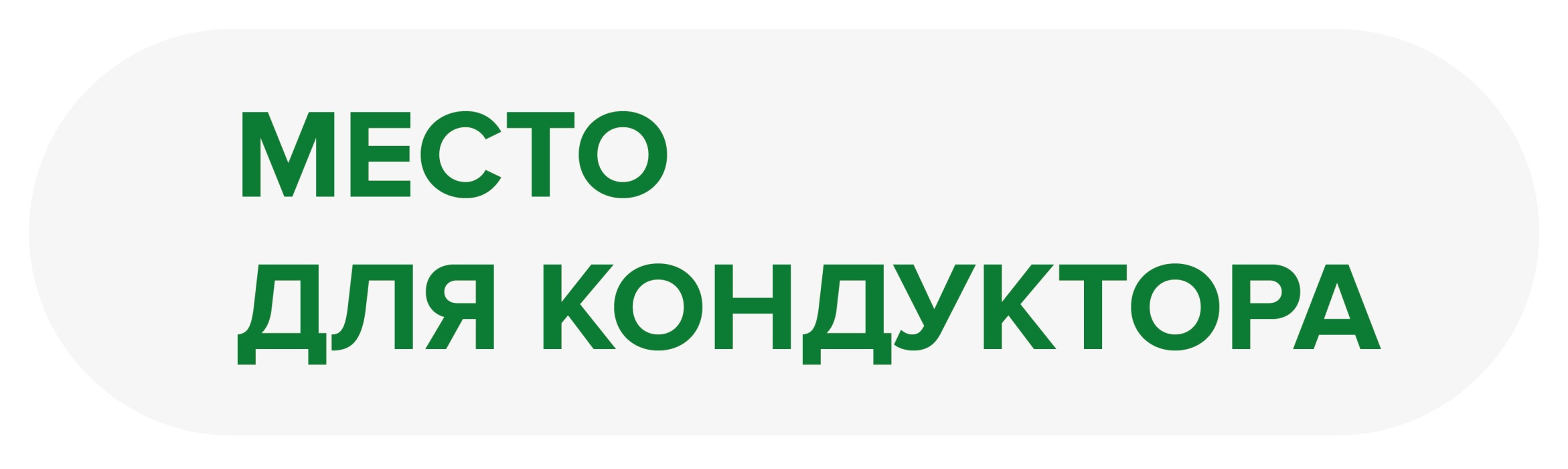 Накл. «Связь с водителем»20*140 ммБелая виниловая пленка с ламинацией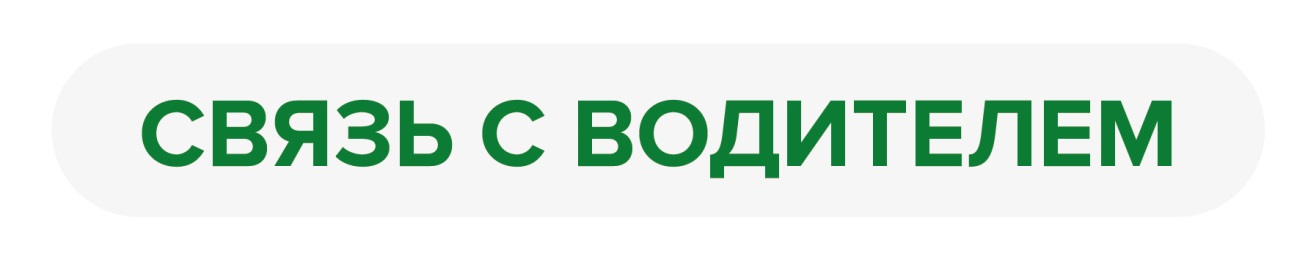 Накл. «кол-во мест общее, для сидения, для инвалидов»180*220 ммБелая виниловая пленка с ламинацией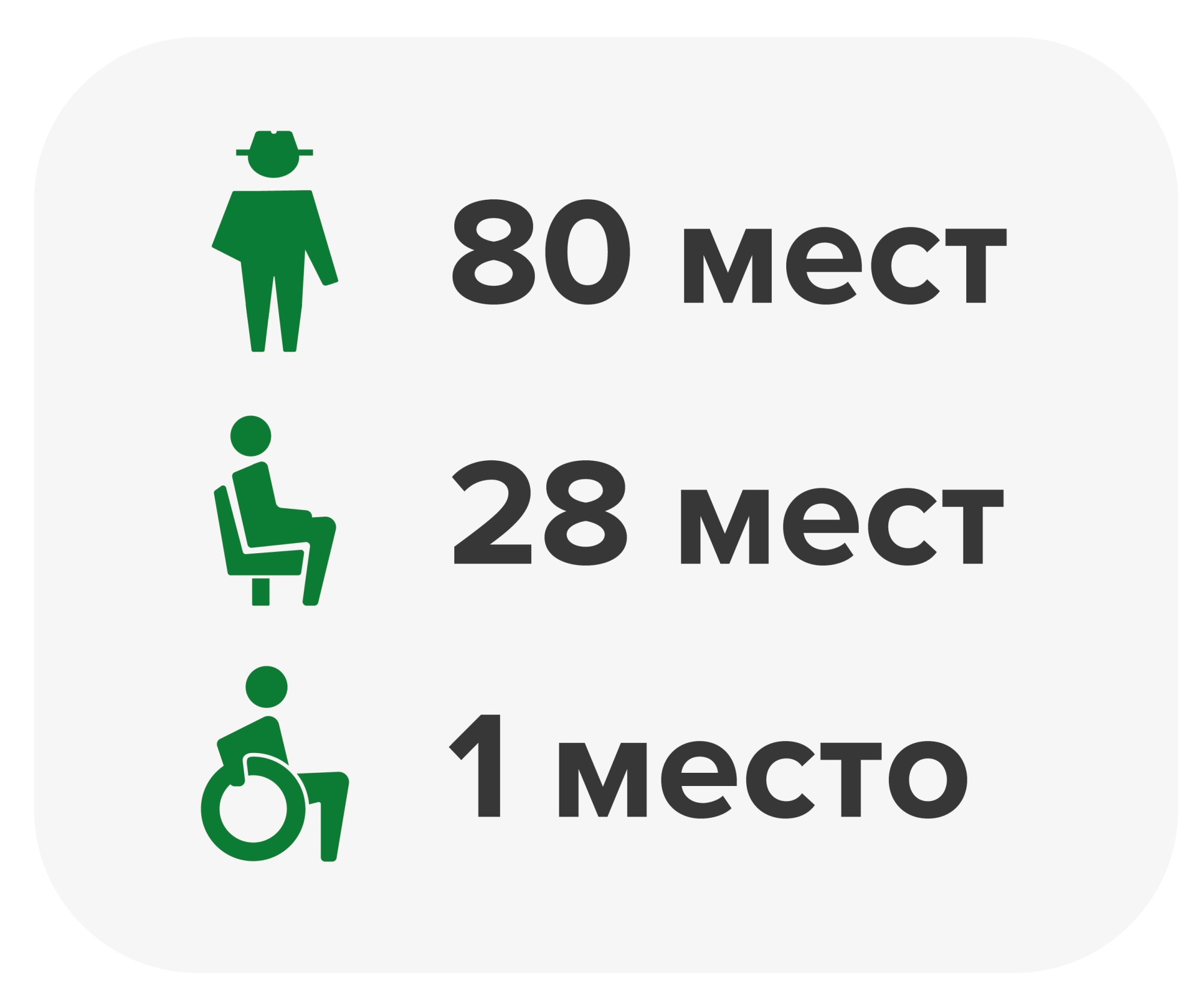 Фирменный паттерн1000*2000 ммЦветная пленка стойкая к воздействиям внешней среды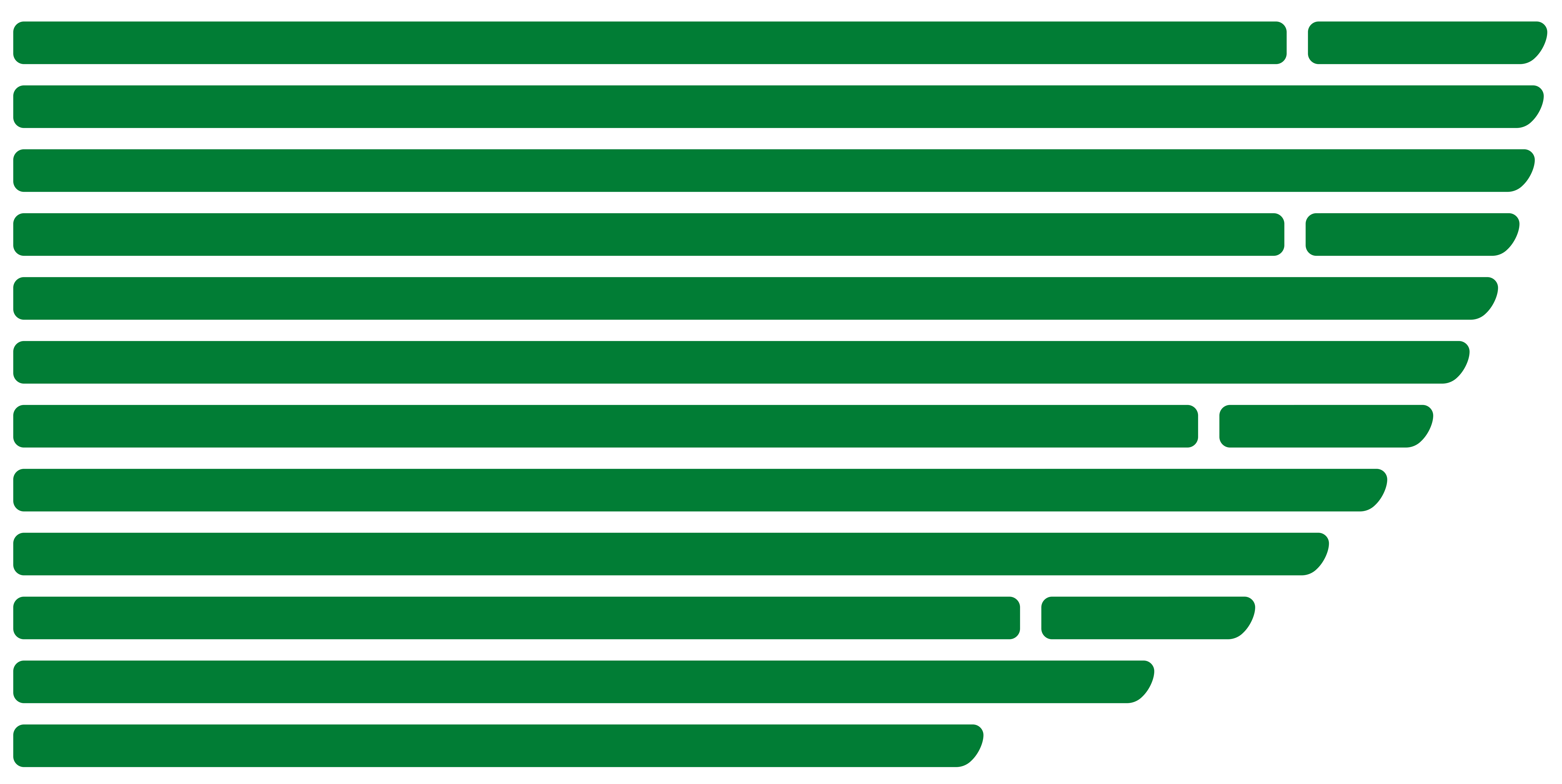 Логотип бренда с гербом города500*120 ммСветоотражающая пленка стойкая к воздействиям внешней среды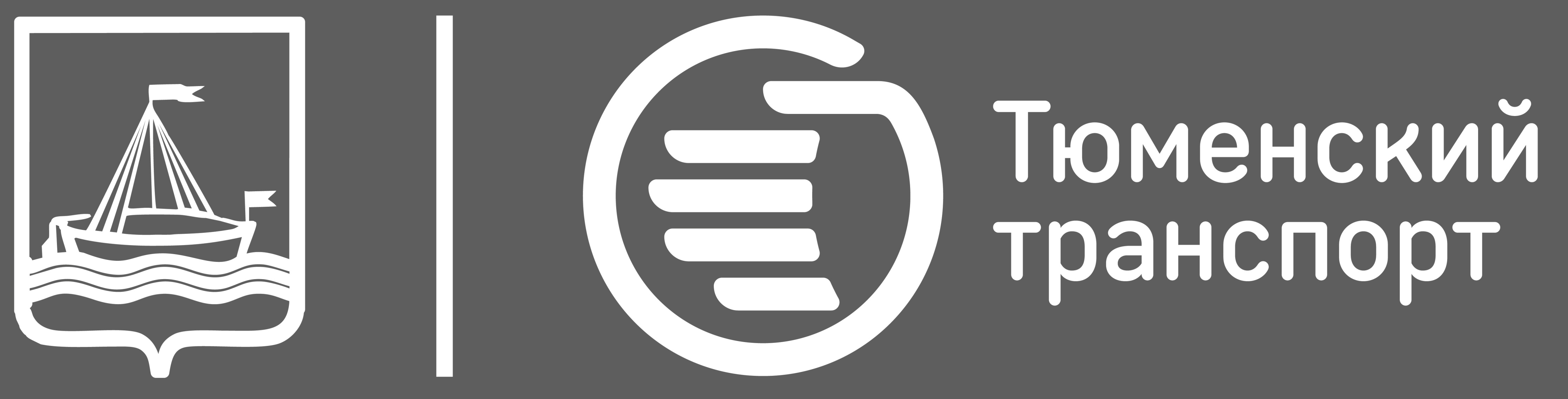 Совмещенный знак/логотип525*120 ммБелая пленка стойкая к воздействиям внешней среды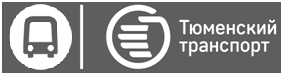 «Спасибо, что уступили дорогу»700*100 ммПрозрачная пленка стойкая к воздействиям внешней среды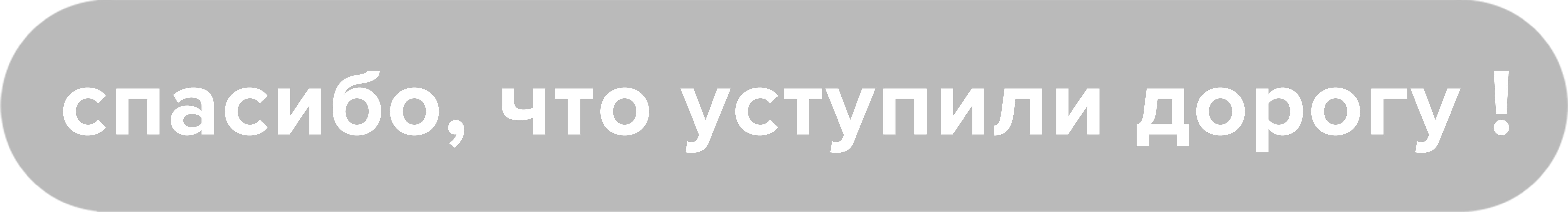 Наименование предприятия330*330 ммЦветная пленка стойкая к воздействиям внешней среды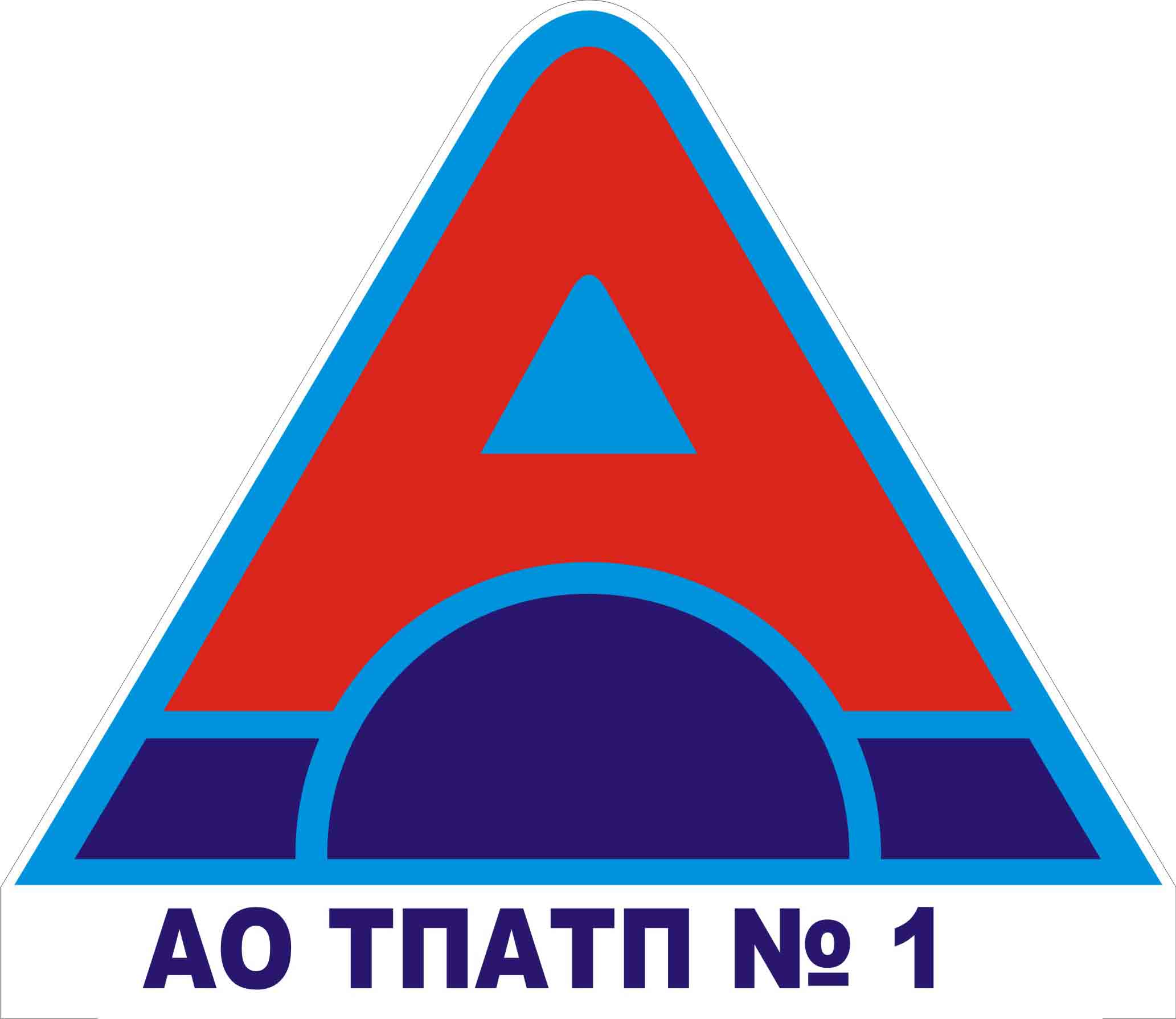 